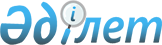 О внесении изменений в пункт 32 Инструкции о порядке использования транспортных (перевозочных), коммерческих и (или) иных документов в качестве декларации на товарыРешение Коллегии Евразийской экономической комиссии от 28 декабря 2021 года № 187.
      В соответствии с пунктом 6 статьи 105, пунктом 5 статьи 109 и пунктами 1 – 4 статьи 112 Таможенного кодекса Евразийского экономического союза Коллегия Евразийской экономической комиссии решила:
      1. Внести в пункт 32 Инструкции о порядке использования транспортных (перевозочных), коммерческих и (или) иных документов в качестве декларации на товары, утвержденной Решением Комиссии Таможенного союза от 20 мая 2010 г. № 263, изменения согласно приложению.
      2. Настоящее Решение вступает в силу по истечении 30 календарных дней с даты его официального опубликования и распространяется на правоотношения, возникшие с 1 октября 2021 г. ИЗМЕНЕНИЯ,
вносимые в пункт 32 Инструкции о порядке использования транспортных (перевозочных), коммерческих и (или) иных документов в качестве декларации на товары
      1. Абзац четвертый дополнить словами ", если иное не предусмотрено абзацем пятым настоящего пункта".
      2. Дополнить абзацем следующего содержания:
      "В случае если вносятся изменения в ДТ, в качестве которой использовались транспортные (перевозочные), коммерческие и (или) иные документы и которая зарегистрирована таможенным органом до 1 октября 2021 г., и в отношении товаров, в сведения о которых вносятся изменения (дополнения), уплачены таможенные пошлины, налоги, специальные, антидемпинговые, компенсационные пошлины, в колонке "Предыдущая сумма" проставляются фактически уплаченные в отношении таких товаров суммы таможенных пошлин, налогов, специальных, антидемпинговых, компенсационных пошлин, указанные в таможенном документе, в котором производилось исчисление таких сумм.".
					© 2012. РГП на ПХВ «Институт законодательства и правовой информации Республики Казахстан» Министерства юстиции Республики Казахстан
				
      Председатель КоллегииЕвразийской экономической комиссии

М. Мясникович
ПРИЛОЖЕНИЕ
к Решению Коллегии
Евразийской экономической комиссии
от 28 декабря 2021 г. № 187